Approved by: Managing Director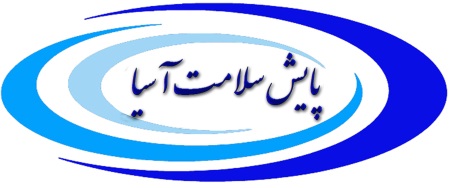 PSADocument Title :  PSA quality policyDocument Code:P-PSA-95Our Quality Policy covers the full range of our activities including, our product and process certification program, our management system certification programs, and our training center.
 
Our Quality Policy emphasizes the following key issues:
 Providing unbiased and impartial services.Providing services and the highest level of accuracy and reliability.Providing services courteously and politely.Providing efficient service.Providing service at a fair price.Providing services by a professional team that is trained and qualified for the job.Providing technical audits by auditors with appropriate professional backgrounds.Maintaining strict confidentiality.Maintaining strict adherence to professional and personal ethical rules.PSA activity base on the standards Of scheme owners  procedures.
We will maintain these accreditations and strive to expand our accreditations as needed.

We want to accredit by ASI,. This allows us to provide certification services and mutual recognition throughout the world, and to cooperate with members of the network in developing new services and products that add value to our customers. Our procedures conform to ASI procedures.

We actively promote Quality through the following activities: 

We keep our customers informed on new and revised standards and certification programs. In addition, we routinely update our customers on Quality issues of public interest.

We encourage feedback from our customers to improve our services and discuss all suggestions aimed at promoting our scheme owners MSC and ASC
 
We are continuously improving the professional skills of our employees through planned training and study programs.

Liability and financial coverage:We perform regular risk assessments of our certification operations, and we are insured to cover these risks.We report on our financial stability and income sources to the Board of Director's Quality and Certification Committee on a regular basis.

We will maintain these accreditations and strive to expand our accreditations as needed.



We are continuously improving the professional skills of our employees through planned training and study programs.

Liability and financial coverage:•We perform regular risk assessments of our certification operations, and we are insured to cover these risks.•We report on our financial stability and income sources to the Board of Director's Quality and Certification Committee on a regular basis.